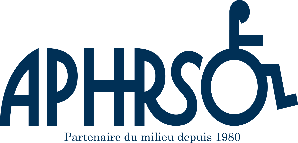 Formulaire d’adhésionDevenez membre, c’est gratuit !Toute personne ayant des limitations fonctionnelles, les membres de leur famille ainsi que toute personne sensibilisée à la cause et qui appuie notre mission sont invités à devenir membres de l’organisme, et ce gratuitement. Les personnes désireuses de devenir membres doivent compléter le formulaire d’adhésion et nous le retourner pour acceptation du Conseil d’administration.En vertu des règlements généraux en vigueur, les membres doivent demeurer dans l’une des 11 municipalités suivantes : Candiac, Delson, La Prairie, St-Constant, Sainte-Catherine, Saint-Constant, Saint-Mathieu, Saint-Philippe, Léry, St-Isidore, Mercier, Châteauguay. Il est toutefois possible d’obtenir un statut de membre hors territoire pour les citoyens résidant à l’extérieur des municipalités ci-haut mentionnées. Ces derniers n’ont toutefois pas droit de vote lors des assemblées et ne peuvent siéger au Conseil d’administration. Ils peuvent cependant participer à certaines activités proposées par l’organisme, faire connaitre leurs besoins et alimenter les divers dossiers en cours.Date : Identification Homme		Femme	 AutresPrénom et nom : 							Adresse (# et nom de rue, ville, province, code postal) : 							 Téléphone : 						Cellulaire :Courriel :  	 						Date de naissance : Préférence quant au mode de communication :		Poste 	Courriel 	TéléphoneIdentification du représentant si requis  N/APrénom et nom : 	Téléphone : Votre lien avec la personne (parent, tuteur, fratrie, conjoint ou autres) Vous êtesUne personne vivant avec des limitations (précisez)Un membre de la famille (précisez)        Parents	Conjoint	Grands-parents	Fratrie	AutresUn citoyen sensible à la cause soutenue par l’organismeQuelles sont vos motivations et intérêts à devenir membre de l’APHRSO ?Parce que je partage les valeurs et la mission de l’organismePour participer aux activités proposéesPour recevoir nos publications Pour obtenir des informations ou des références au besoinPour être écouté, soutenu, accompagné et représenté par un organisme Autres :L’APHRSO aimerait connaître votre intérêt à participer à la vie démocratique et associative de l’organisme :En étant présent à l’Assemblée générale annuelle En participant à des sondages/cueillettes de données En soumettant mes idées/suggestions à l’organisme En participant à des consultations/comités de travail En étant bénévole au besoin En contribuant au contenu du journal La LumièreEn suggérant du contenu sur la page Facebook/groupes privésEn participant aux activités/évènements proposés En contribuant à faire connaître les actions de l’organismeDans la mesure où vous aimeriez participer à des consultations/comités de travail ou de réflexion, indiquez-nous les sujets qui suscitent un intérêt pour vous :  Transport (régulier et adapté) 	Gardiennage et service de surveillanceIntégration en service de garde 	Activités contributives, de jour ou de loisirs	Soutien à la personne		Soutien à domicile			Soutien à la famille			Répit 	Accessibilité universelle		Employabilité		Éducation				TEVA		Hébergement et milieu de vie 	Activités de jour	Autres : (précisez) En soumettant sa candidature pour siéger au Conseil d’administration	Merci de nous indiquer vos connaissances, compétences, habiletés et expériences et qui pourraient constituer des atouts pour notre Conseil d’administration (passer à la question suivante sinon applicable) :Expérience et connaissances sur les besoins/services aux personnes handicapéesConnaissance du territoire (MRC du Roussillon)Expérience au sein d’un CA d’organismes communautaire ou autresCompétences en secrétariat/comptabilité/financesConnaissances en relations publiques/communication/politiqueCompétences en gestion de risques/ressources humaines/planification stratégique/développement organisationnelCompétences en technologie de l’information/médias sociauxExpérience du milieu communautaireExpériences/compétences en promotion/défense des droits/sensibilisation	 Merci de nous indiquer vos qualités personnelles qui pourraient constituer un atout pour notre Conseil d’administration (passer à la question suivante si non applicable):Leadership positif et rassembleur	Entregent, capacité communicationnelleOuverture, souplesse et capacité d’adaptation	Disponibilité (présence et implication)Capacité de jugement, d’analyse et vision globaleDiscrétion, confidentialité, respectDans la mesure où vous ne désirez pas vous impliquer, pouvons-nous en connaître les raisons ? (Passer à la question suivante si non applicable)Manque d’intérêt pour les sujets ou le type de rencontres Manque de disponibilités (temps) Je ne connais pas bien les possibilités d’implication Difficultés de déplacements (transport) Ma condition personnelle me limite dans mon niveau d’implication Ma situation familiale limite ma capacité d’implication Autres (précisez) :Comment avez-vous entendu parler de nous ? : Journaux locaux	Bulletin municipal	Facebook	Recherches sur le webParent/ami		Intervenants		Représentant municipalÉlus (municipaux, députés, autres)		Référence d’un autre organisme communautaireParticipation à des rencontres virtuelles	AutresAu cours de la dernière année, quels moyens de communication avez-vous utilisés ou consultésNotre site internet		Notre journal La LumièreNotre page Facebook		 Nos groupes privés (exclusifs aux membres)Contact téléphonique/courriel avec le personnel de l’organismeEst-ce que l’utilisation de ces moyens de communication a répondu à vos attentes ou à vos besoins ?  OUI   NON  PartiellementSi non ou partiellement, veuillez nous indiquer les motifs d’insatisfaction et nous indiquer ce que nous pourrions améliorer pour répondre davantage à vos besoins :Préférez-vous recevoir notre journal La Lumière :	Par la poste 	Par courriel	 	Je ne désire pas être sur la liste d’envoiDans la mesure où vous participez aux activités de l’organisme, acceptez-vous qu’il y ait prise de photos ou d’images pour diffusion dans le cadre d’activités promotionnelles de l’APHRSO ?OUI	NONÉthique des membresPour devenir membre, toute personne doit être en accord et adhérer librement à la mission poursuivie par l’APHRSO. Les membres doivent également respecter les règles d’éthique suivantes :Respecter les personnes vivant avec des limitations et leur familleRespecter le personnel, les bénévoles et les administrateurs de l’organisme ;Agir de manière à ne pas nuire à l’intégrité, à la réputation et à la pérennité de l’organisme ;S’intéresser et participer, selon ses disponibilités, à la vie associative et démocratique de l’organisme ;Respecter les procédures et règlements établis pour assurer le bon fonctionnement de l’organisme.Notez qu’en apposant votre signature sur le présent formulaire, vous vous engagez à respecter les présentes règles d’éthique. SignaturePour obtenir le statut de membre, toute personne doit compléter, signer et nous retourner le présent formulaire afin qu’il soit déposé au conseil d’administration pour acceptation._______________________________________Signature de la personne ou son représentantRéservé à l’administration________________________________________	_______________________________________Signature du personnel de direction	Signature du conseil d’administrationNotes complémentaires :